Consistency of Linear Equations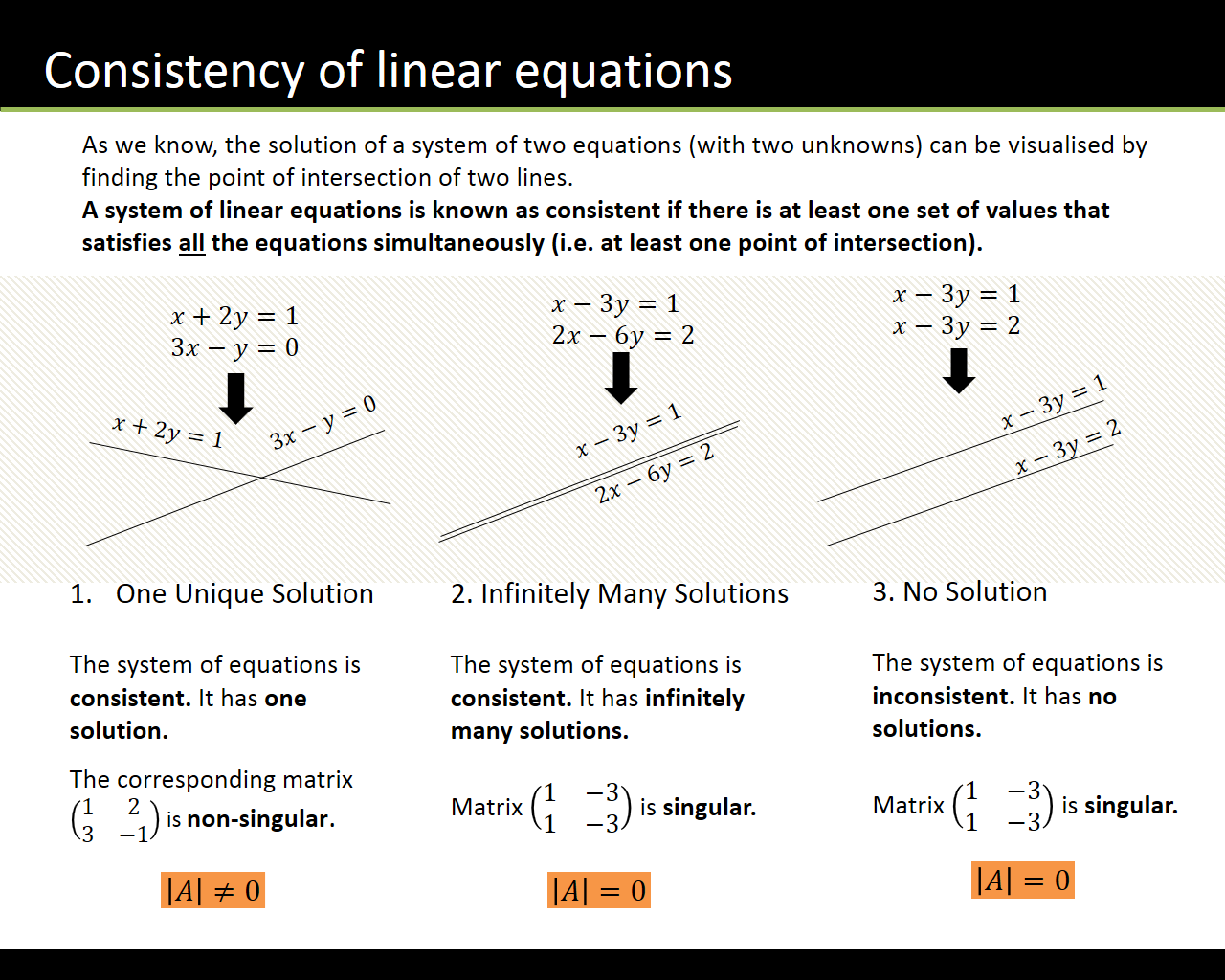 Extending to 3 VariablesAgain, we get solutions to the system of linear equations when all of the planes intersect.Consider the possible outcomes for a set of 3 planes:Scenario 1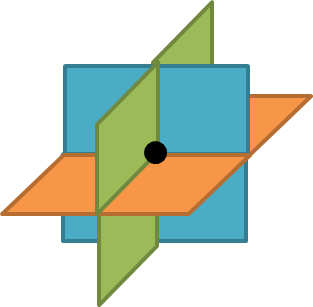 Scenario 2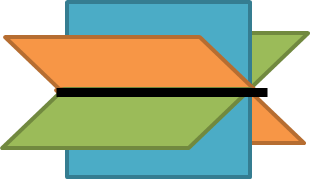 1.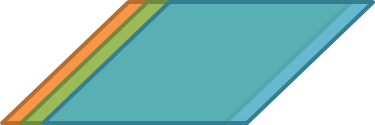 2.  Scenario 31. 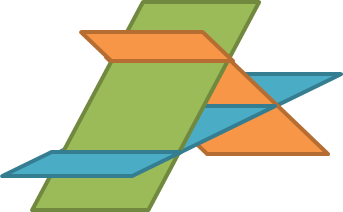 2. 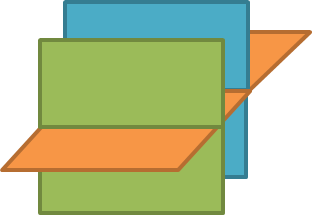 To classify solutions, we should:First check for identical planes (equations which are equivalent) and therefore infinite solutions or parallel planes and therefore no solutions. Next find the value of det A. If                 the system of equations is consistent and there exists one unique solution. 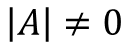 If det A = 0 we have to check for parallel planes, either by sight (rows of matrix A are multiples) or by eliminating a variable and looking at the resulting linear equations……. If the resulting 2d linear equations represent the same line then the original equations are consistent and therefore form a sheaf. Otherwise, the planes form a prism and the system is inconsistent with no unique solution. (Parallel planes can be eliminated from the original equations)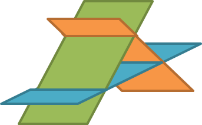 ExampleA system of equations is shown below:For each of the following values of , determine whether the system of equations is consistent or inconsistent. If the system is consistent, determine whether there is a unique solution or an infinity of solutions. In each case, identify the geometric configuration of the plane corresponding to each value of .(a)          (b)           (c) Test Your UnderstandingThe system of equations is consistent and has a single solution. Determine the possible values of .